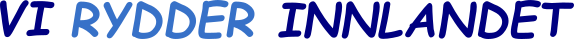 Vi trenger deg på laget!Har DU, ditt lag, organisasjon eller forening mulighet til å bli med oss på nasjonal strandryddeuke 29. april – 5. mai? Sammen holder vi Innlandet rent, under parolen: Hold Innlandet Rent. Vi trenger det vi kaller for satellitter. En satellitt er en som tar ansvar for å være tilstede i et av våre telt. Teltet kommer mer eller mindre ferdig og klart med:Utstyr, sikkerhetsinformasjon, ryddeveileder, avfallshåndtering, bord, boller, saft, kanskje kaffe, eventuell ekstraordinært materiell og et system for håndtering av avfall. Jobben for satellitten blir å være tilgjengelig for de som blir invitert på dugnaden til der hvor akkurat du står. Hvor telt står, hvordan de kommer dit og mer informasjon er forbehold koordinatorer. Vi har en del koordinatorer, men vil veldig gjerne har flere! :-) Vil du være koordinator? Vil du være satellitt?Vil du bare rydde litt?Vil du tjene penger til lag/forening? fortell oss! Ta kontakt! :-) Hvem er vi?Prosjektet "Hold Innlandet rent" er et samarbeidsprosjekt med Dokkadeltaet Nasjonale Våtmarkssenter, Skåppå kunnskapspark, Vassdragsforbundet for Mjøsa med tilløpselver, Vannområde Randsfjorden og Naturvernforbundet i Oppland, i samarbeid med lokale aktører. Miljødirektoratet har til sammen tildelt en ramme på 2.5 millioner til kartlegging av avfall, koordinering av strandrydding, holdningsskapende arbeid og forebygging. I Gudbrandsdalen er det et særlig fokus på landbruksplast, og langs innsjøene er fokuset på folket som bor her.Våre ambisjoner er å engasjere 2500 frivillige i Nord-, Midt- og Sør-Gudbrandsdalen, Vannområdet Mjøsa og Vannområdet Randsfjorden - i tidsrommet 29. april til 5. mai. Til sammenlikning deltok 1000 frivillige i Lillehammer våren 2018. Så selv om målet kan virke hårete, mener vi det er realistisk. Et verktøy i prosessen er motivasjonsmidler, noe som betyr at vi kan betale skoleklasser per klasse per dag (2000) og lag, foreninger som deltar (150 per sekk, våre sekker). Dette er midler vi per i dag har begrenset av, men som vi aktivt forsøker å øke, og som vi også er åpne for å ta imot. En typisk løsning er fra kommune/bank/forening via oss og våre systemer og ut til rettighetshaver etter endt aksjonsuke (noe behandlingstid). Et system hvor vi jobber avgiftsfritt, dvs. at tilskudd for motivasjonsmidler gis 1:1 ut til lag/forening/skoleklasse.Sikkerhet og systemerVi har sikkerhetsinformasjon og HMS veiledere, utarbeidet i samarbeid med Hold Norge Rent.SamarbeidspartnereVi har en rekke samarbeidspartnere på ulike nivåer og med ulike initiativer. Sentrale er blant andre: Skåppå Kunnskapspark, Dokkadeltaet Nasjonale Våtmarkssenter, Naturvernforbundet, Hold Norge Rent, Renovasjonsselskapene, Vannområde Mjøsa og Vannområde Randsfjorden. Dette betyr indirekte at de fleste kommunene i Innlandet er representert, enten som medlemmer eller via fylkesledd. Påmelding og utfyllende informasjon her (Google Skjema): https://forms.gle/se8yVvWqbvSzD4aKA